Åtgärdsplan efter programutvärdering av utbildningsprogram på grundnivå och avancerad nivå, 2023-xx-xx, Programdirektor, GUA/Ordförande i programansvarig nämndÅtgärdsplan efter programutvärdering av utbildningsprogram på grundnivå och avancerad nivåInledning	3Sammanfattning av bedömning	3Programmets reflektion på bedömargruppens bedömning	4Prioritering av förbättringsområden	4Aktivitetsplan	5InledningÅtgärdsplanen upprättas efter att programmet genomgått en programutvärdering och mottagit bedömargruppens bedömning. Då programmet tagit fram ett utkast på åtgärdsplan genomförs ett möte för kollegial granskning och lärande mellan programmen då utkasten diskuteras. Åtgärdsplanen fastställs av programansvarig nämnd.Åtgärdsplanen granskas av beredningsgruppen för programutvärderingar som ger återkoppling på planen varefter programmet vid behov reviderar åtgärdsplanen baserat på återkopplingen. Åtgärdsplanen ska sedan godkänns av Kommittén för utbildning på grundnivå och avancerad nivå (KU). Åtgärdsplanen följs upp av KU som en del av den årliga återrapporteringen av utbildningsuppdraget tills den är genomförd. Aktivitetsplanen från åtgärdsplanen ska inkluderas i programmets ordinarie kvalitetsplan som uppgörs efter programutvärderingen.  Programmets arbete med att genomföra aktiviteterna i åtgärdsplanen utförs därmed inom programmets ordinarie kvalitetsplan och inkluderas i programmets reguljära kvalitetsarbete. Resultatet från programutvärderingarna och programmens åtgärdsplan utgör även viktiga underlag för KUs systematiska analys av kvalitetsarbetet för att identifiera förbättringsområden på KI övergripande nivå.Sammanfattning av bedömningI tabellen ska programmet fylla i bedömargruppens bedömning för varje bedömningsområde och bedömningsgrund. Programmets reflektion på bedömargruppens bedömningUnder denna rubrik ska programmet beskriva sina reflektioner på bedömargruppens bedömning. Reflektionerna ska utgå från de fyra bedömningsområdena och tio bedömningsgrunderna nedan:FörutsättningarPersonalUtbildningsmiljöUtformning, genomförande och resultatMåluppfyllelseLika villkorHållbar utveckling Uppföljning, åtgärder och återkopplingStudentperspektivStudentperspektiv Arbetsliv och samverkanArbetsliv och samverkanInternationaliseringInterprofessionell kompetensPrioritering av förbättringsområdenI tabellen ska programmet lista alla förbättringsområden för bedömningsgrunder som inte fått bedömningen ”Uppfyller”. Därefter ska förbättringsområdena prioriteras och prioriteringen motiveras, genom att ange i tabellen om förbättringsområdet inkluderas eller inte inkluderas i aktivitetsplanen samt ange motivering för det. AktivitetsplanAktivitetsplanen ska baseras på de slutsatser som sammanfattas ovan och omfatta den tidsplan som är nödvändig för att uppnå förväntat resultat. Observera att tidsplanen kan omfatta flera år.I aktivitetsplanen:Ange bedömningsområde och bedömningsgrund Ange förbättringsområde som prioriterats i tabellen ovan. Beskriv de resultat som förväntasBeskriv de aktiviteter som planeras för att uppnå förväntat resultatUtse ansvarig person/funktion inom programmetAnge tidsplan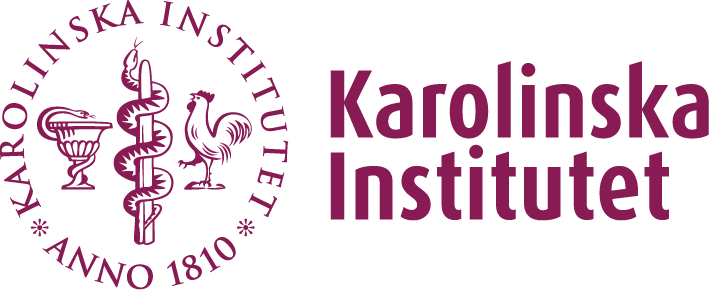 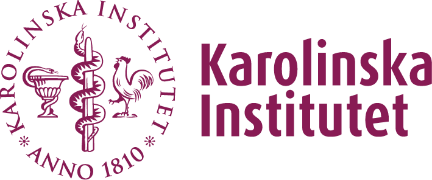 Bedömningsområde och bedömningsgrundBedömning (Uppfyller/Uppfyller till stor del/Uppfyller till viss del/Uppfyller inte)1. Förutsättningar1.1 Personal1.2 Utbildningsmiljö2. Utformning, genomförande och resultat2.1.1 Måluppfyllelse, kunskapsformen kunskap och förståelse2.1.2 Måluppfyllelse, kunskapsformen färdighet och förmåga2.1.3 Måluppfyllelse – värderingsförmåga och förhållningssätt2.1.4 Måluppfyllelse – lokalt mål2.2 Lika villkor2.3 Hållbar utveckling2.4 Uppföljning, åtgärder och återkoppling3. Studentperspektiv 3.1 Studentperspektiv4. Arbetsliv och samverkan4.1 Arbetsliv och samverkan4.2 Internationalisering 4.3 Interprofessionell kompetens Bedömningsområde och bedömningsgrundFörbättringsområden (punkter från bedömargruppens rapport)Prioritering av förbättringsområden (Inkluderas det i aktivitetsplanen, ja/nej, motivera prioriteringen)1. Förutsättningar1.1 Personal1.1 Personal1.1 Personal1.2 Utbildningsmiljö1.2 Utbildningsmiljö1.2 Utbildningsmiljö2. Utformning, genomförande och resultat2.1.1 Måluppfyllelse, kunskapsformen kunskap och förståelse2.1.1 Måluppfyllelse, kunskapsformen kunskap och förståelse2.1.1 Måluppfyllelse, kunskapsformen kunskap och förståelse2.1.2 Måluppfyllelse, kunskapsformen färdighet och förmåga2.1.2 Måluppfyllelse, kunskapsformen färdighet och förmåga2.1.2 Måluppfyllelse, kunskapsformen färdighet och förmåga2.1.3 Måluppfyllelse – värderingsförmåga och förhållningssätt2.1.3 Måluppfyllelse – värderingsförmåga och förhållningssätt2.1.3 Måluppfyllelse – värderingsförmåga och förhållningssätt2.1.4 Måluppfyllelse – lokalt mål2.1.4 Måluppfyllelse – lokalt mål2.1.4 Måluppfyllelse – lokalt mål2.2 Lika villkor2.2 Lika villkor2.2 Lika villkor2.3 Hållbar utveckling2.3 Hållbar utveckling2.3 Hållbar utveckling2.4 Uppföljning, åtgärder och återkoppling2.4 Uppföljning, åtgärder och återkoppling2.4 Uppföljning, åtgärder och återkoppling3. Studentperspektiv3.1 Studentperspektiv3.1 Studentperspektiv3.1 Studentperspektiv4. Arbetsliv och samverkan4.1 Arbetsliv och samverkan4.1 Arbetsliv och samverkan4.1 Arbetsliv och samverkan4.2 Internationalisering 4.2 Internationalisering 4.2 Internationalisering 4.3 Interprofessionell kompetens 4.3 Interprofessionell kompetens 4.3 Interprofessionell kompetens Bedömningsområde och bedömningsgrund: Bedömningsområde och bedömningsgrund: Bedömningsområde och bedömningsgrund: Bedömningsområde och bedömningsgrund: Förbättringsområde:Förbättringsområde:Förbättringsområde:Förbättringsområde:Förväntat resultat:Förväntat resultat:Förväntat resultat:Förväntat resultat:AKTIVITETAKTIVITETANSVARIGTIDSPLAN123Bedömningsområde och bedömningsgrund:Bedömningsområde och bedömningsgrund:Bedömningsområde och bedömningsgrund:Bedömningsområde och bedömningsgrund:Förbättringsområde:Förbättringsområde:Förbättringsområde:Förbättringsområde:Förväntat resultat:Förväntat resultat:Förväntat resultat:Förväntat resultat:AKTIVITETAKTIVITETANSVARIGTIDSPLAN123Bedömningsområde och bedömningsgrund:Bedömningsområde och bedömningsgrund:Bedömningsområde och bedömningsgrund:Bedömningsområde och bedömningsgrund:Förbättringsområde:Förbättringsområde:Förbättringsområde:Förbättringsområde:Förväntat resultat:Förväntat resultat:Förväntat resultat:Förväntat resultat:AKTIVITETAKTIVITETANSVARIGTIDSPLAN123Bedömningsområde och bedömningsgrund:Bedömningsområde och bedömningsgrund:Bedömningsområde och bedömningsgrund:Bedömningsområde och bedömningsgrund:Förbättringsområde:Förbättringsområde:Förbättringsområde:Förbättringsområde:Förväntat resultat:Förväntat resultat:Förväntat resultat:Förväntat resultat:AKTIVITETAKTIVITETANSVARIGTIDSPLAN123Bedömningsområde och bedömningsgrund:Bedömningsområde och bedömningsgrund:Bedömningsområde och bedömningsgrund:Bedömningsområde och bedömningsgrund:Förbättringsområde:Förbättringsområde:Förbättringsområde:Förbättringsområde:Förväntat resultat:Förväntat resultat:Förväntat resultat:Förväntat resultat:AKTIVITETAKTIVITETANSVARIGTIDSPLAN123Bedömningsområde och bedömningsgrund:Bedömningsområde och bedömningsgrund:Bedömningsområde och bedömningsgrund:Bedömningsområde och bedömningsgrund:Förbättringsområde:Förbättringsområde:Förbättringsområde:Förbättringsområde:Förväntat resultat:Förväntat resultat:Förväntat resultat:Förväntat resultat:AKTIVITETAKTIVITETANSVARIGTIDSPLAN123Bedömningsområde och bedömningsgrund:Bedömningsområde och bedömningsgrund:Bedömningsområde och bedömningsgrund:Bedömningsområde och bedömningsgrund:Förbättringsområde:Förbättringsområde:Förbättringsområde:Förbättringsområde:Förväntat resultat:Förväntat resultat:Förväntat resultat:Förväntat resultat:AKTIVITETAKTIVITETANSVARIGTIDSPLAN123Bedömningsområde och bedömningsgrund:Bedömningsområde och bedömningsgrund:Bedömningsområde och bedömningsgrund:Bedömningsområde och bedömningsgrund:Förbättringsområde:Förbättringsområde:Förbättringsområde:Förbättringsområde:Förväntat resultat:Förväntat resultat:Förväntat resultat:Förväntat resultat:AKTIVITETAKTIVITETANSVARIGTIDSPLAN123Bedömningsområde och bedömningsgrund:Bedömningsområde och bedömningsgrund:Bedömningsområde och bedömningsgrund:Bedömningsområde och bedömningsgrund:Förbättringsområde:Förbättringsområde:Förbättringsområde:Förbättringsområde:Förväntat resultat:Förväntat resultat:Förväntat resultat:Förväntat resultat:AKTIVITETAKTIVITETANSVARIGTIDSPLAN123